ADD	IAP/46A18/1Проект новой РезолюцииДопуск малых и средних предприятия1 к работе Сектора стандартизации электросвязи МСЭ(Хаммамет, 2016 г.)Всемирная ассамблея по стандартизации электросвязи (Хаммамет, 2016 г.),учитываяa)	Резолюцию 71 (Пересм. Пусан, 2014 г.) Полномочной конференции о Стратегическом плане Союза на 2016–2019 годы, в Цели 4 которой, "Инновации и партнерство – Управлять изменяющейся средой электросвязи/ИКТ, совершенствовать ее и адаптироваться к ней", устанавливается Целевой показатель 4.2, касающийся "Эффективного партнерства заинтересованных сторон в среде электросвязи/ИКТ";b)	содержащуюся в Резолюции 123 (Пересм. Пусан, 2014 г.) Полномочной конференции о Преодолении разрыва в стандартизации между развивающимися и развитыми странами просьбу об определении средств и механизмов для оказания поддержки участию представителей развивающихся стран в собраниях трех Секторов МСЭ и распространения информации о стандартизации;c)	Женевский план действий и Тунисскую программу для информационного общества Всемирной встречи на высшем уровне по вопросам информационного общества (ВВУИО), настаивающие на усилиях, которые должны быть предприняты для преодоления цифрового разрыва и неравенства с точки зрения развития;d)	что в рамках новой Повестки дня в области устойчивого развития, утвержденной Организацией Объединенных Наций, Цель устойчивого развития 17 предусматривает "Партнерство во имя достижения этих целей";e)	что в 2016 году Всемирный день электросвязи и информационного общества (ВДЭИО-2016) был посвящен теме "Предпринимательская деятельность в области ИКТ в интересах социального воздействия" (Резолюция 68, одобрена Советом МСЭ 2015 года),признавая,a)	что в обязанностях и миссиях Секторов МСЭ (Резолюция 71, Пересм. Пусан, 2014 г.) миссия МСЭ-Т заключается в том, чтобы обеспечивать уникальный форум для отрасли и правительств, где они могли бы совместно работать, чтобы способствовать разработке и использованию функционально совместимых, недискриминационных и обусловленных спросом международных стандартов. В основу этих стандартов положен принцип открытости, и в них учитываются потребности пользователей, с тем чтобы создать среду, в которой пользователи имели бы доступ к приемлемым в ценовом отношении услугам во всемирном масштабе, независимо от используемой технологии, особенно в развивающихся странах, в то же время обеспечивая увязку деятельности МСЭ-Т и соответствующих решений ВВУИО;b)	что в этой же Резолюции устанавливается в качестве конечного результата МСЭ-Т, указанного в Стратегическом плане Союза на 2016−2019 годы: "Более широкое участие, особенно со стороны развивающихся стран, в процессе стандартизации МСЭ-Т, включая участие в собраниях, представление вкладов, занятие руководящих постов и принятие собраний/семинаров-практикумов";c)	что возросшее участие развивающихся стран в разработке и применении стандартов могло бы также оказать благотворное влияние на деятельность МСЭ-T, а также на рынок электросвязи/ИКТ в целом;d)	что социально-экономические и технологические потребности и реалии в разных странах и регионах отличаются, и во многих случаях развивающиеся страны не имеют возможности или механизмов, позволяющих сделать их общедоступными;e)	что, сознавая это, МСЭ выдвинул в 2014 году "Глобальную инициативу в области предпринимательства в сфере ИКТ" и что в дальнейшем ITU Telecom призывает принимать участие в платформе для МСП во время этого мероприятия,принимая во внимание,1	что каждый день все больше и больше малых, инновационных и микропредприятий во всех уголках планеты придают дополнительный импульс развитию в экосистеме ИКТ;2	что малые и средние предприятия (МСП), микропредприятия и местные хозяйствующие субъекты, новые предприятия и предприниматели играют важную роль в обеспечении устойчивого и всеобъемлющего экономического роста как в развитых странах, так и странах с формирующейся экономикой;3	что малые и средние предприятия являются ключевыми субъектами экономики развивающихся стран, составляя весьма заметную процентную долю их частного сектора и содействуя их экономическому росту и технологическому развитию;4	что МСП могли бы содействовать более широкому участию развивающихся стран в процессе стандартизации МСЭ-T помимо содействия распространению во всем мире информации о деятельности Союза в среде, относящейся к электросвязи/ИКТ,решает1	установить испытательный период для участия малых и средних предприятий (МСП) в деятельности исследовательских комиссий и/или исследуемых вопросов МСЭ-T, чтобы оценить возможные преимущества от такого участия для работы Союза и, в частности, Сектора стандартизации электросвязи;2	просить КГСЭ изучить потребность в дополнительных мерах и/или положениях для содействия участию малых и средних предприятий, чтобы использовать их технические знания, и представить через Директора Бюро стандартизации электросвязи отчет Совету МСЭ и следующей ВАСЭ в 2020 году,поручает Директору Бюро стандартизации электросвязи1	задачу изучения данного вопроса и представления рекомендаций, частично на основе рекомендации КГСЭ, Исследовательской комиссии и/или Исследуемому вопросу, в которой(м) должен начаться испытательный период;2	информировать Совет МСЭ о ходе и результатах этих испытаний;3	сотрудничать с ITU Telecom и его платформой для МСП, чтобы информировать общественность о важности участия МСП в деятельности МСЭ-T,предлагает Советуобсудить после представления своего отчета следующей Полномочной конференции 2018 года позитивный вклад в различные виды деятельности МСЭ-T, внесенный малыми и средними предприятиями, и рекомендовать их дальнейшее стимулирование и участие в деятельности МСЭ,предлагает Членам МСЭраспространить настоящую Резолюцию среди малых и средних предприятий и оказать поддержку и содействие их участию в деятельности МСЭ-T.______________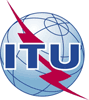 Всемирная ассамблея по стандартизации электросвязи (ВАСЭ-16)
Хаммамет, 25 октября – 3 ноября 2016 годаВсемирная ассамблея по стандартизации электросвязи (ВАСЭ-16)
Хаммамет, 25 октября – 3 ноября 2016 года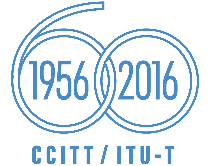 ПЛЕНАРНОЕ ЗАСЕДАНИЕПЛЕНАРНОЕ ЗАСЕДАНИЕДополнительный документ 18
к Документу 46-RДополнительный документ 18
к Документу 46-R22 сентября 2016 года22 сентября 2016 годаОригинал: английскийОригинал: английскийГосударства – члены Межамериканской комиссии по электросвязи (СИТЕЛ)Государства – члены Межамериканской комиссии по электросвязи (СИТЕЛ)Государства – члены Межамериканской комиссии по электросвязи (СИТЕЛ)Государства – члены Межамериканской комиссии по электросвязи (СИТЕЛ)ПРЕДЛАГАЕМАЯ НОВАЯ РЕЗОЛЮЦИЯ [IAP-7] – ДОПУСК МАЛЫХ И СРЕДНИХ ПРЕДПРИЯТИЙ К РАБОТЕ СЕКТОРА СТАНДАРТИЗАЦИИ ЭЛЕКТРОСВЯЗИ МСЭПРЕДЛАГАЕМАЯ НОВАЯ РЕЗОЛЮЦИЯ [IAP-7] – ДОПУСК МАЛЫХ И СРЕДНИХ ПРЕДПРИЯТИЙ К РАБОТЕ СЕКТОРА СТАНДАРТИЗАЦИИ ЭЛЕКТРОСВЯЗИ МСЭПРЕДЛАГАЕМАЯ НОВАЯ РЕЗОЛЮЦИЯ [IAP-7] – ДОПУСК МАЛЫХ И СРЕДНИХ ПРЕДПРИЯТИЙ К РАБОТЕ СЕКТОРА СТАНДАРТИЗАЦИИ ЭЛЕКТРОСВЯЗИ МСЭПРЕДЛАГАЕМАЯ НОВАЯ РЕЗОЛЮЦИЯ [IAP-7] – ДОПУСК МАЛЫХ И СРЕДНИХ ПРЕДПРИЯТИЙ К РАБОТЕ СЕКТОРА СТАНДАРТИЗАЦИИ ЭЛЕКТРОСВЯЗИ МСЭРезюме: